GUIA DE AUTOAPRENDIZAJE Nº12 ARTES VISUALES Y TECNOLOGÍA8º BÁSICO Nombre_______________________________________ Curso:_______ Fecha: _______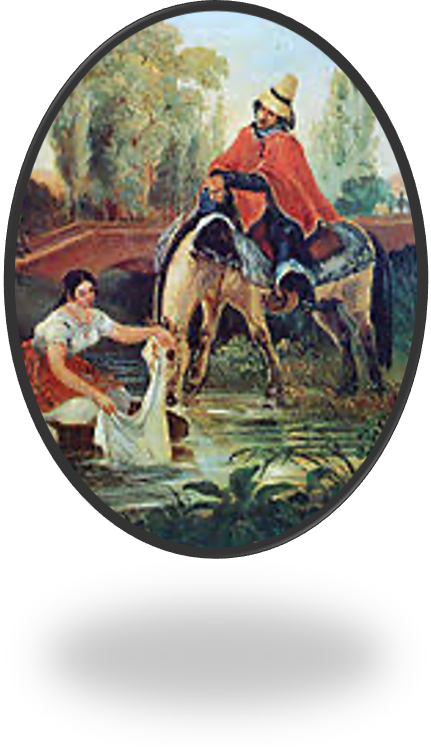 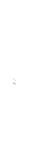 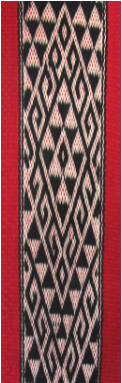 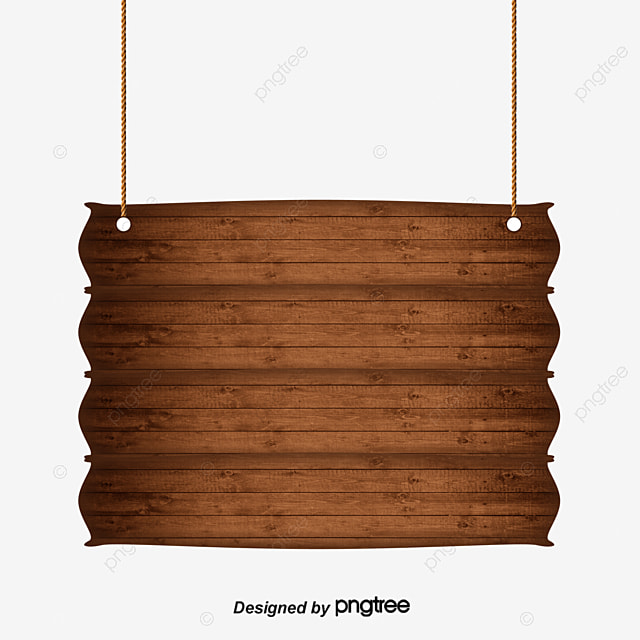 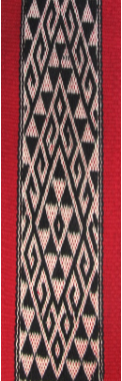 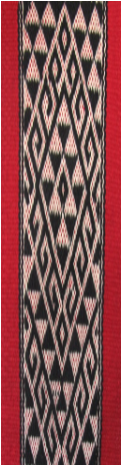 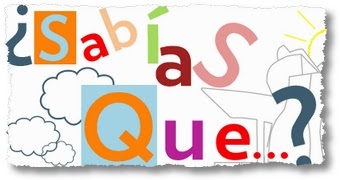 Obras 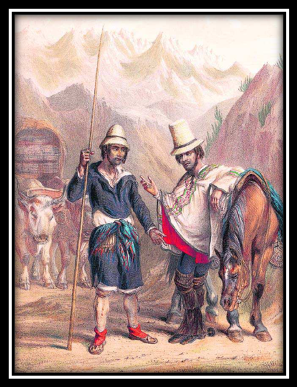 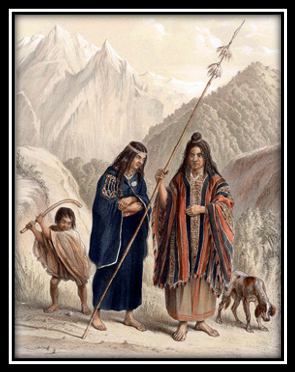 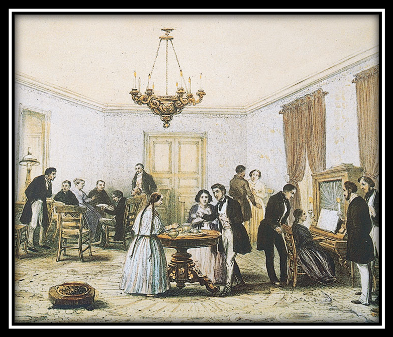 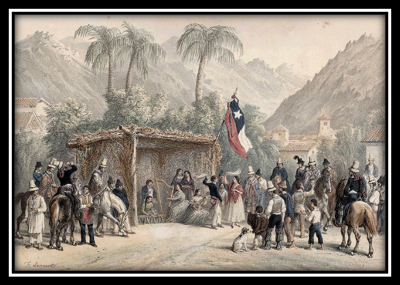 Obras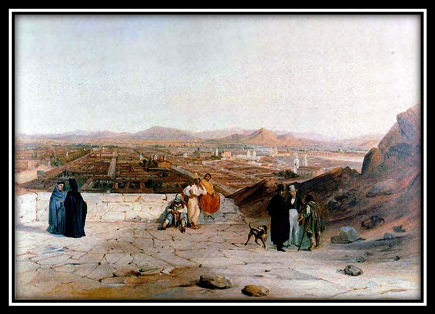 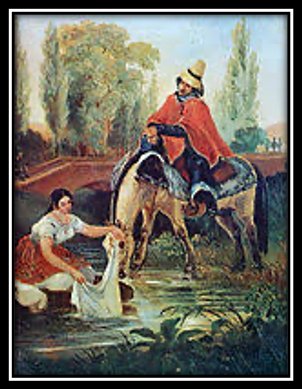 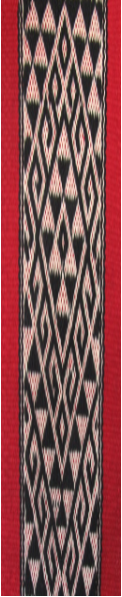 Obras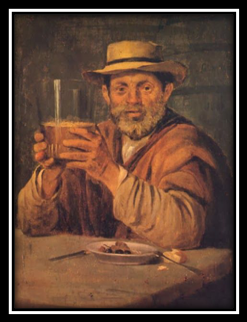 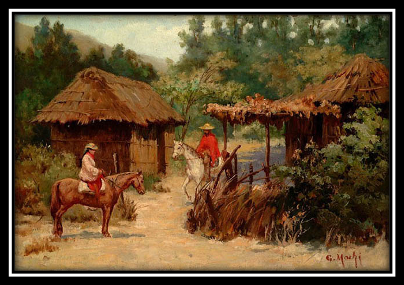 Obras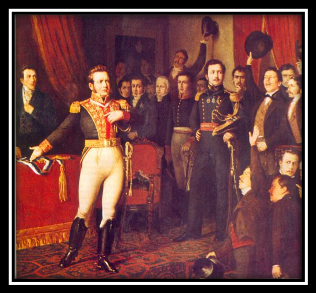 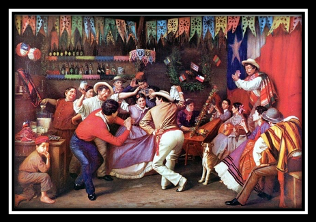 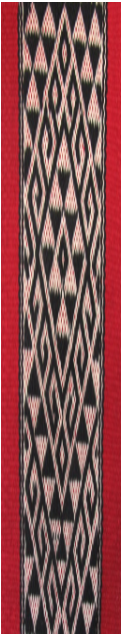 Obras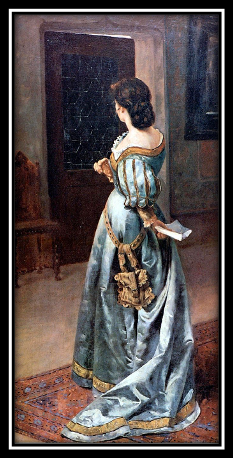 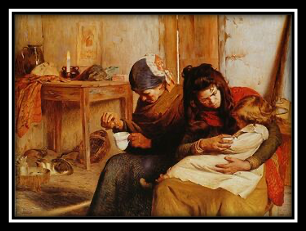 Obras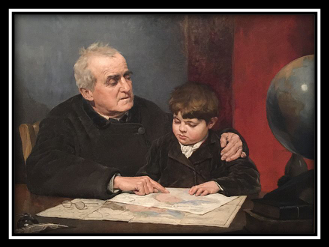 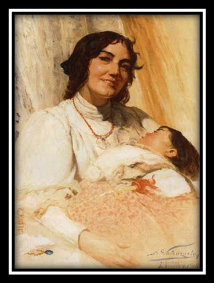 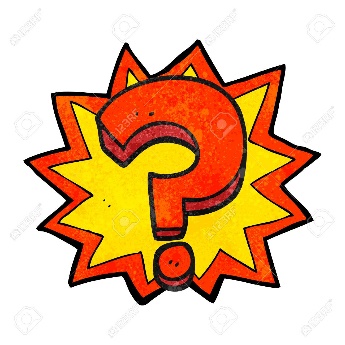 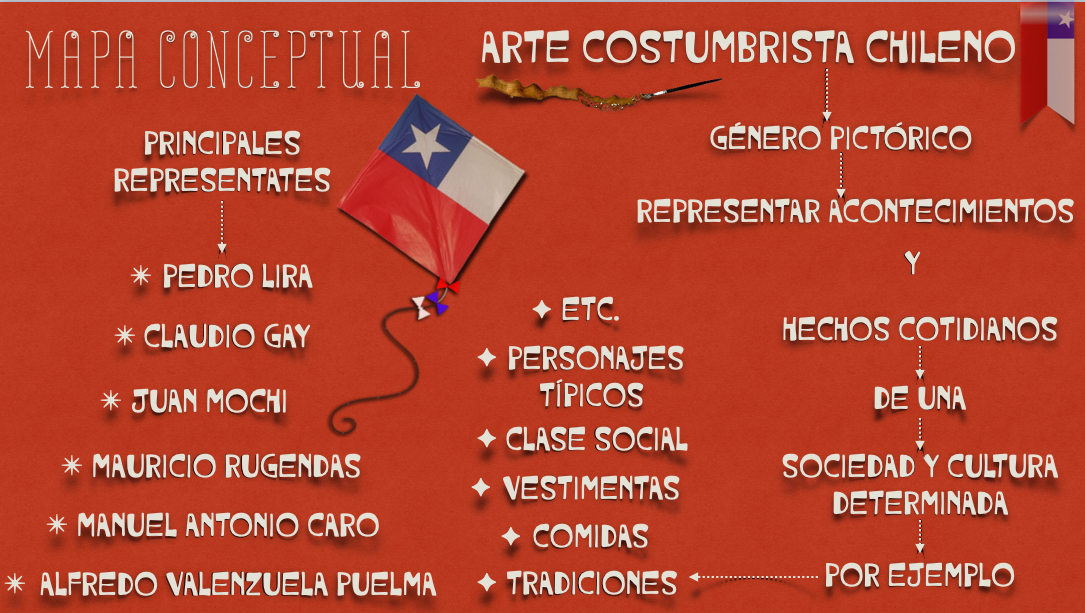 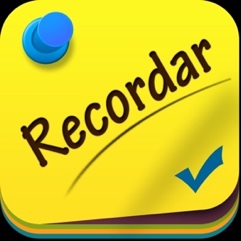 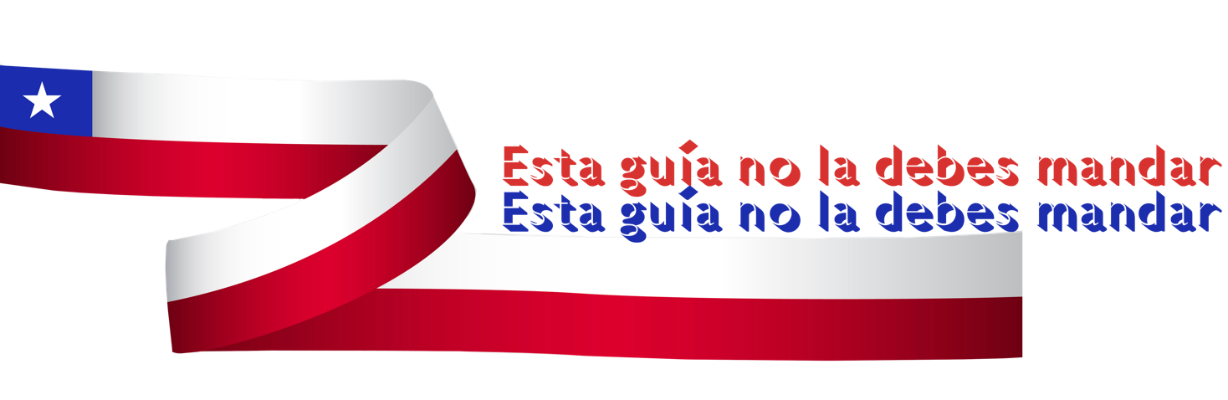 